Уведомление о проведении аукционаАдминистрация Надеждинского муниципального района уведомляет Вас 
о том, что в соответствии с Постановление Губернатора Приморского края 
от 14.06.2020 № 85-пг «О внесении изменений в постановление Губернатора Приморского края от 18 марта 2020 года № 21-пг «О мерах по предотвращению распространения на территории Приморского края новой коронавирусной инфекции (COVID-2019)» аукциона открытого по составу участников и по форме подачи предложения на право заключения договоров аренды земельных участков от 25.06.2020 в 11-00 часов по местному времени будет проводится по адресу: Приморский край, Надеждинский район, село Вольно-Надеждинское, улица Рихарда Дрегиса, 5, село Вольно-Надеждинское.Участникам аукциона необходимо находится в маске и перчатках.Регистрация участников аукциона состоится 25.06.2020 с 10-00 часов 
до 11-00 часов по месту проведения аукциона.По всем интересующим Вас вопросам, относящимся к проведению аукциона, 
Вы можете обратиться по телефону 8 (42334)2-07-92.И. о начальника управления имущественных и земельных отношений 			          В.А. ЛыковаИсп. Татьяна Юрьевна Ходацкая8 (42334)2-07-92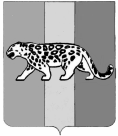 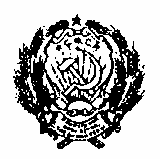 АДМИНИСТРАЦИЯ НАДЕЖДИНСКОГОМУНИЦИПАЛЬНОГО РАЙОНА ПРИМОРСКОГО  КРАЯУправление имущественных и земельных отношенийул. Пушкина, 59-а, с.Вольно - Надеждинское, 692481тел./факс  (42334) 2-01-45E-mail  nadezhdinsky@mo.primorsky.ru № 